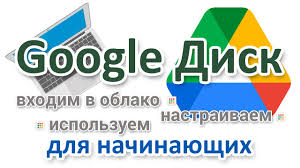 Все увереннее проникают в различную жизнедеятельность человека компьютерные цифровые технологии. Без использования технических и компьютерных средств воспитание и образование детей сегодня представитьневозможно.Мы живем в мире цифровизации и компьютер — это средство с очень широкими возможностями, а также средство эффективного образования.Компьютер предстает универсальным средством применения цифровыхтехнологий для обучения детей.Цель цифрового образования — повышение качества образования в соответствии с требованиями современного общества.2022 годс.Ребриха Google Диск, прикрепите сценарий мероприятия или занятия с использованием интерактивных форм организации образовательной деятельности (отправить ссылку на материал)Сканируйте и       отправляйте  домашнее задание                             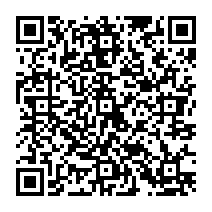 Мастер класс  «Создание интерактивных продуктов с использованием Google Platform» провела : старший воспитатель высшей  категории  Попелышева Светлана  ВасильевнаМКДОУ Ребрихинский    детский сад «Улыбка»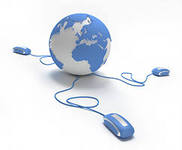 Стажерская площадка «Цифровая образовательная среда как средство повышения качества и доступности дошкольного образования в ДОУ»2022 г.с.Ребриха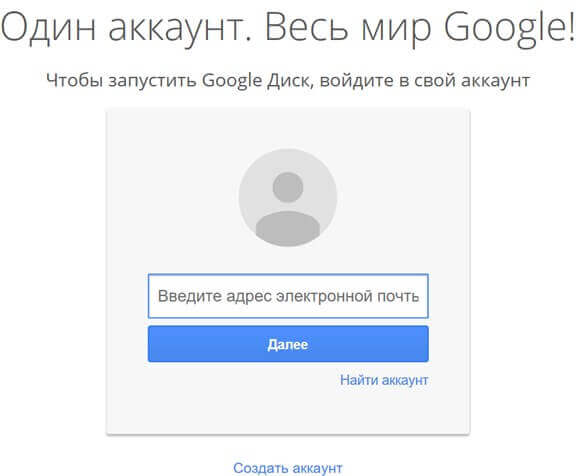 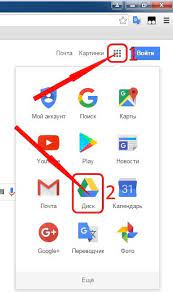 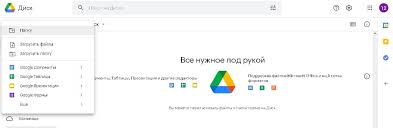 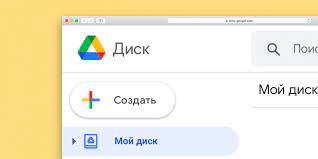 Мастер-класс :создание интерактивного электронного образовательного контента «Создание интерактивных продуктов с использованием Google  Platform»Google Диск — это сервис хранения, редактирования и синхронизации файлов, разработанный компанией Google. Google Inc. Его функции включают хранение файлов в Интернете, общий доступ к ним и совместное редактирование.Начало работы с Google ДискомКаждому пользователю бесплатно предоставляется 15 ГБ для хранения данных. Шаг 1. Откройте страницу drive.google.comОткройте сайт drive.google.com на компьютере. В разделе "Мой диск" вы найдете:загруженные или синхронизированные файлы и папки;созданные вами документы, таблицы, презентации и формы Google.Шаг 2. Загрузите или создайте файлыВы можете загрузить файлы с компьютера или создать их на Google Диске.Шаг 3. Настройте совместный доступВы можете разрешить другим пользователям просматривать, комментировать или редактировать файлы и папки.Чтобы увидеть файлы, которыми другие пользователи поделились с вами, откройте раздел 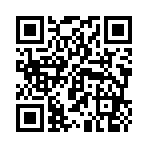 Видеоподсказка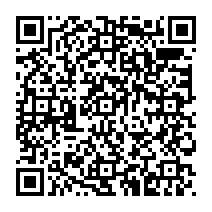 